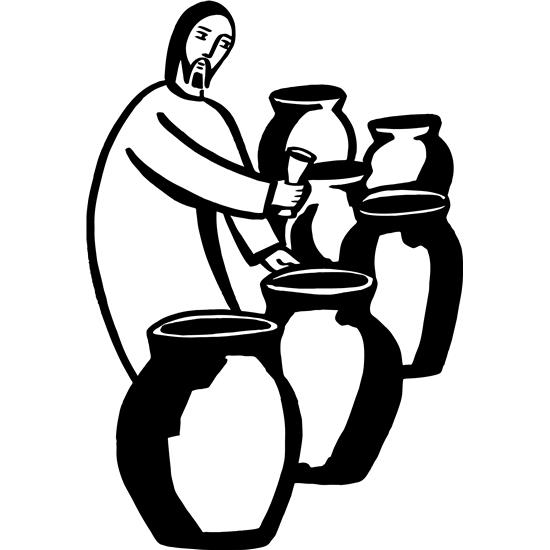 Second Sunday after EpiphanyJanuary 16, 2022*Stand if AblePRELUDEJoys and Concerns*Brief Order for Confession and ForgivenessBlessed be the holy Trinity, ☩ one God, who creates us, redeems us, and calls us by name.Amen.Let us confess our sin in the presence of God and of one another.Most merciful God,we confess that we have sinned against you and your beloved children.  We have turned our faces away from your glory when it did not appear as we expected.  We have rejected your word when it made us confront ourselves.We have failed to show hospitality to those you called us to welcome.  Accept our repentance for the things we have done and the things we have left undone.  For the sake of Jesus Christ, have mercy on us.   Forgive us and lead us, that we may bathe in the glory of your Son born among us, and reflect your love for all creation.Amen.Rejoice in this good news:  In ☩ Christ Jesus, your sins are forgiven.  You are descendants of the Most High, adopted into the household of Christ, and inheritors of eternal life.  Live as freed and forgiven children of God.Amen.*Entrance Hymn 								      WOV 784Reprinted with permission under OneLicense #A734599.
*Greeting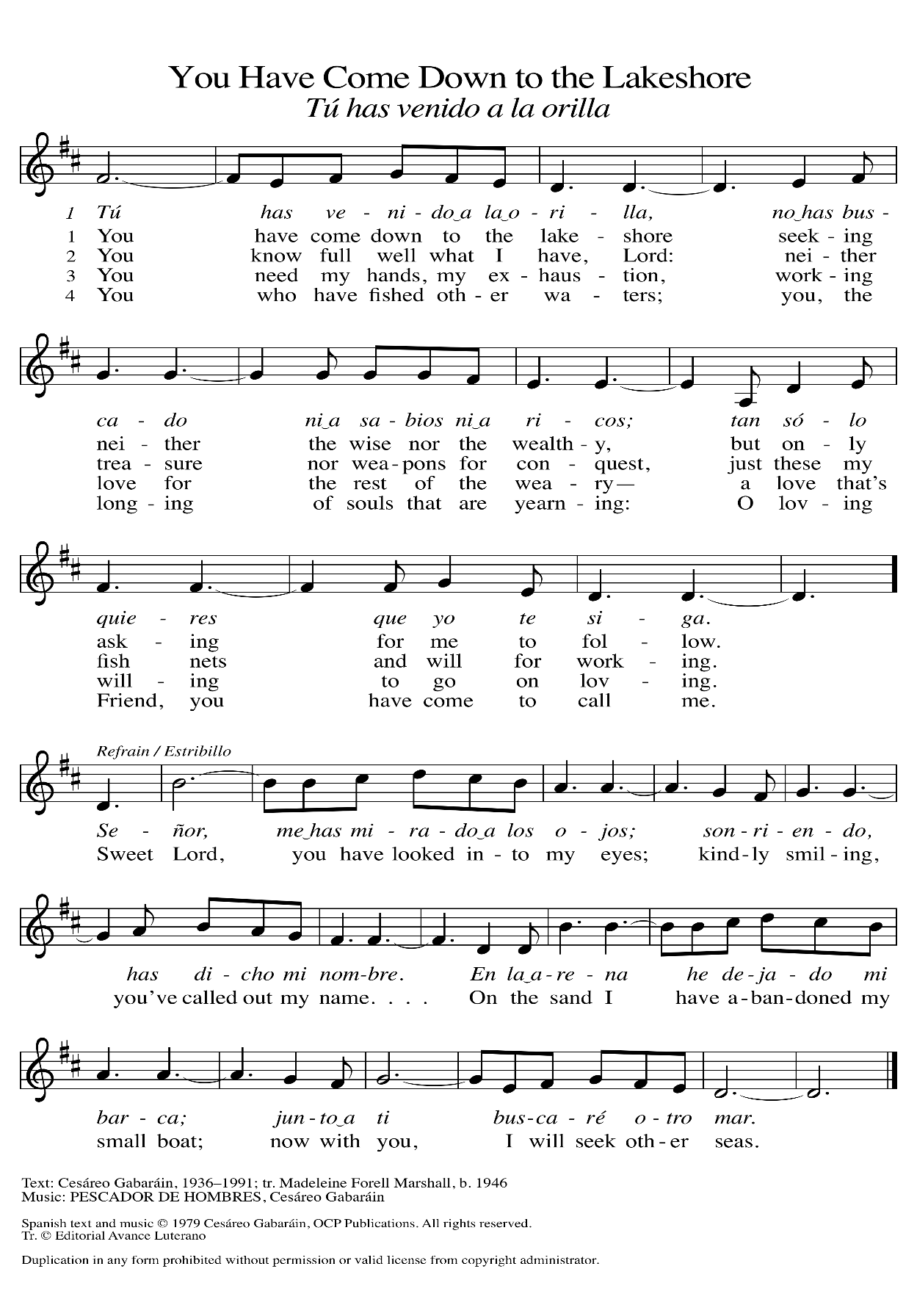 The grace of our Lord Jesus Christ, the love of God, and the communion of the Holy Spirit be with you all.And also with you.*Kyrie 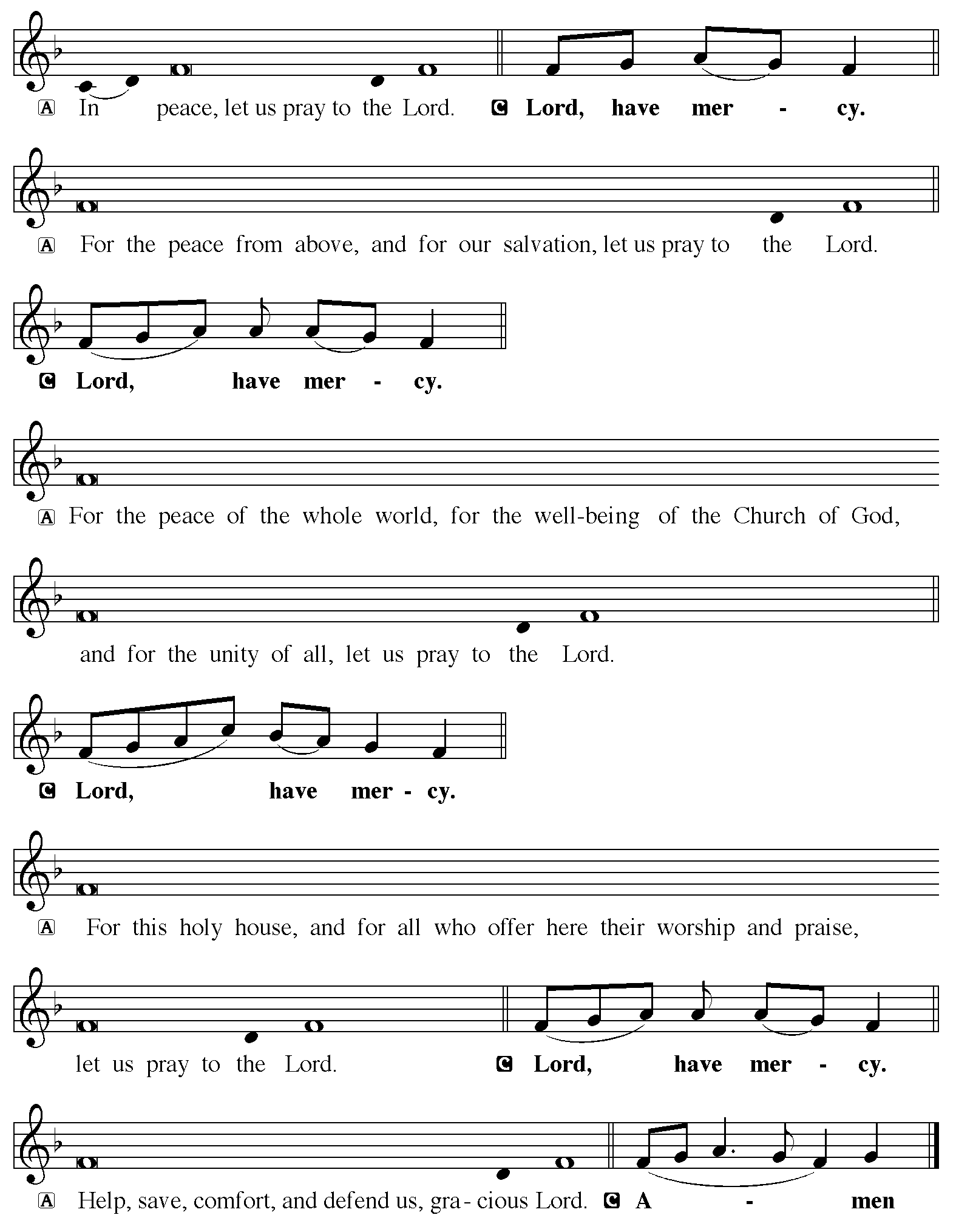 *Hymn of Praise 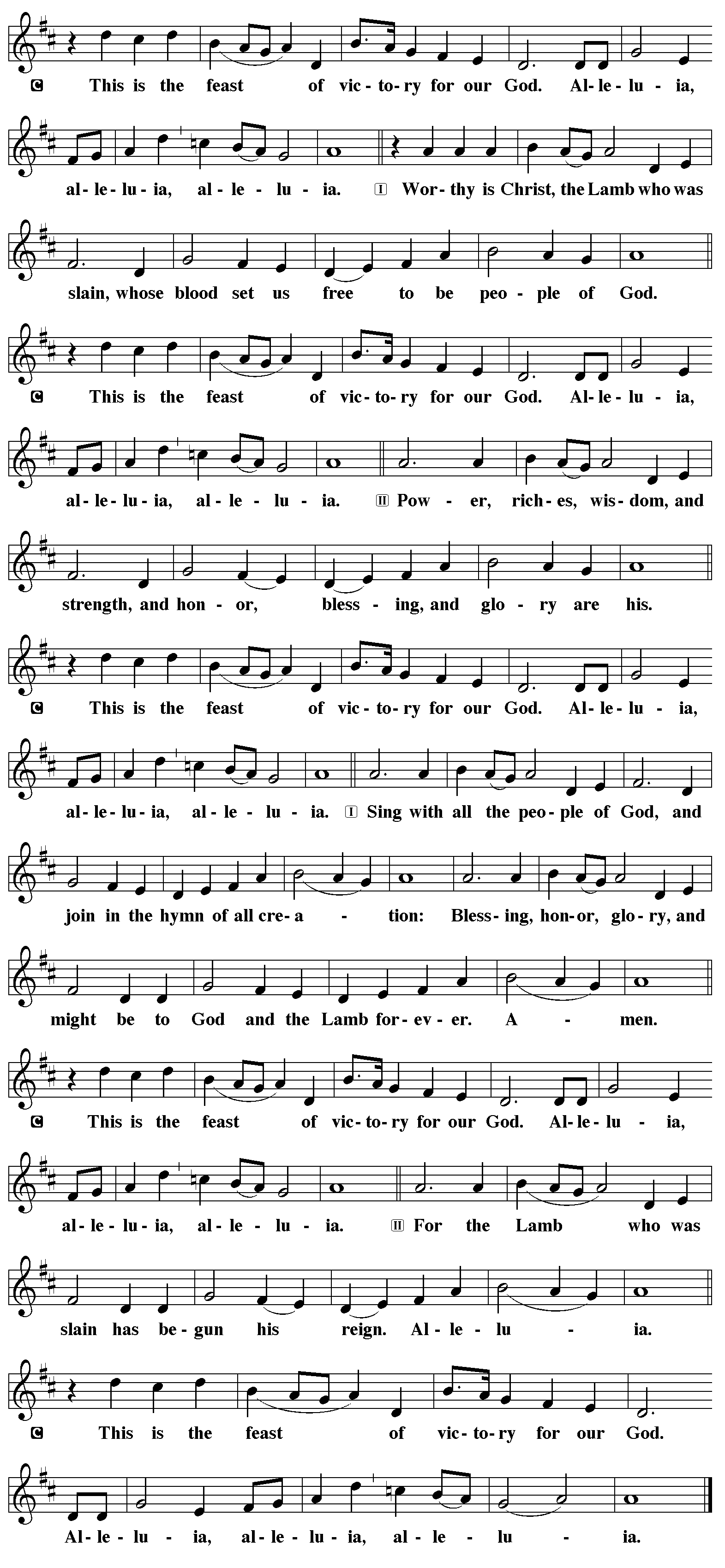 *Prayer of the DayThe Lord be with you.And also with you.Let us pray. . . .Lord God, you showed your glory and led many to faith by the works of your Son. As he brought gladness and healing to his people, grant us these same gifts and lead us also to perfect faith in him, Jesus Christ our Lord.  AmenFirst Lesson: 							          Isaiah 62:1-5The First Lesson is from the 62nd chapter of Isaiah. 1For Zion’s sake I will not keep silent, and for Jerusalem’s sake I will not rest, until her vindication shines out like the dawn, and her salvation like a burning torch.  2The nations shall see your vindication, and all the kings your glory; and you shall be called by a new name that the mouth of the Lord will give.  3You shall be a crown of beauty in the hand of the Lord, and a royal diadem in the hand of your God.  4You shall no more be termed Forsaken, and your land shall no more be termed Desolate; but you shall be called My Delight Is in Her, and your land Married; for the Lord delights in you, and your land shall be married.  5For as a young man marries a young woman, so shall your builder marry you, and as the bridegroom rejoices over the bride, so shall your God rejoice over you.Here ends the reading.Psalm: 								        Psalm 36:5-10 5Your love, O Lord, reaches to the heavens,
  and your faithfulness to the clouds.
 6Your righteousness is like the strong mountains, your justice like the great deep;
  you save both man and beast, O Lord. 
 7How priceless is your love, O God!
  Your people take refuge under the shadow of your wings.
 8They feast upon the abundance of your house;
  you give them drink from the river of your delights.
 9For with you is the well of life,
  and in your light we see light.
 10Continue your lovingkindness to those who know you,
  and your favor to those who are true of heart. Second Lesson: 						       1 Corinthians 12:1-11The Second Lesson is from the 12th chapter of 1 Corinthians.1Now concerning spiritual gifts, brothers and sisters, I do not want you to be uninformed. 2You know that when you were pagans, you were enticed and led astray to idols that could not speak. 3Therefore I want you to understand that no one speaking by the Spirit of God ever says “Let Jesus be cursed!” and no one can say “Jesus is Lord” except by the Holy Spirit.
  4Now there are varieties of gifts, but the same Spirit; 5and there are varieties of services, but the same Lord; 6and there are varieties of activities, but it is the same God who activates all of them in everyone. 7To each is given the manifestation of the Spirit for the common good. 8To one is given through the Spirit the utterance of wisdom, and to another the utterance of knowledge according to the same Spirit, 9to another faith by the same Spirit, to another gifts of healing by the one Spirit, 10to another the working of miracles, to another prophecy, to another the discernment of spirits, to another various kinds of tongues, to another the interpretation of tongues. 11All these are activated by one and the same Spirit, who allots to each one individually just as the Spirit chooses.Here ends the reading.*Verse 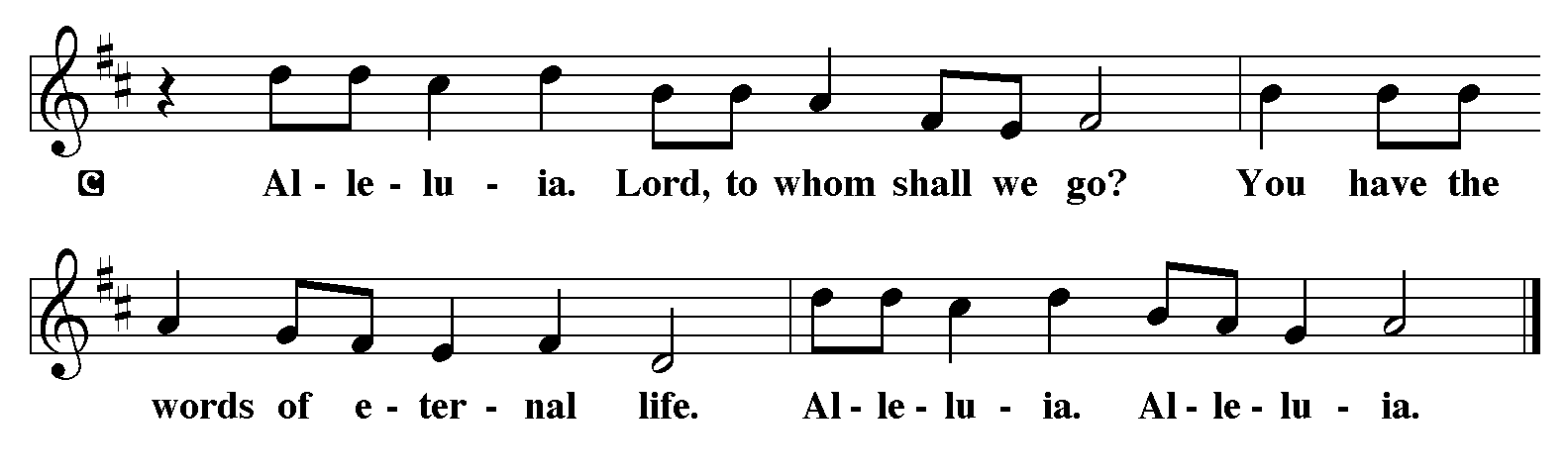 *Gospel:								            John 2:1-11The Holy Gospel according to St. John, the 2nd chapter.Glory to you, O Lord.1On the third day there was a wedding in Cana of Galilee, and the mother of Jesus was there. 2Jesus and his disciples had also been invited to the wedding. 3When the wine gave out, the mother of Jesus said to him, “They have no wine.” 4And Jesus said to her, “Woman, what concern is that to you and to me? My hour has not yet come.” 5His mother said to the servants, “Do whatever he tells you.” 6Now standing there were six stone water jars for the Jewish rites of purification, each holding twenty or thirty gallons. 7Jesus said to them, “Fill the jars with water.” And they filled them up to the brim. 8He said to them, “Now draw some out, and take it to the chief steward.” So they took it. 9When the steward tasted the water that had become wine, and did not know where it came from (though the servants who had drawn the water knew), the steward called the bridegroom 10and said to him, “Everyone serves the good wine first, and then the inferior wine after the guests have become drunk. But you have kept the good wine until now.” 11Jesus did this, the first of his signs, in Cana of Galilee, and revealed his glory; and his disciples believed in him.The Gospel of the Lord.Praise to you, O Christ.CHILDREN'S SERMONSermonHymn of the Day 							       LBW 494, v 1-4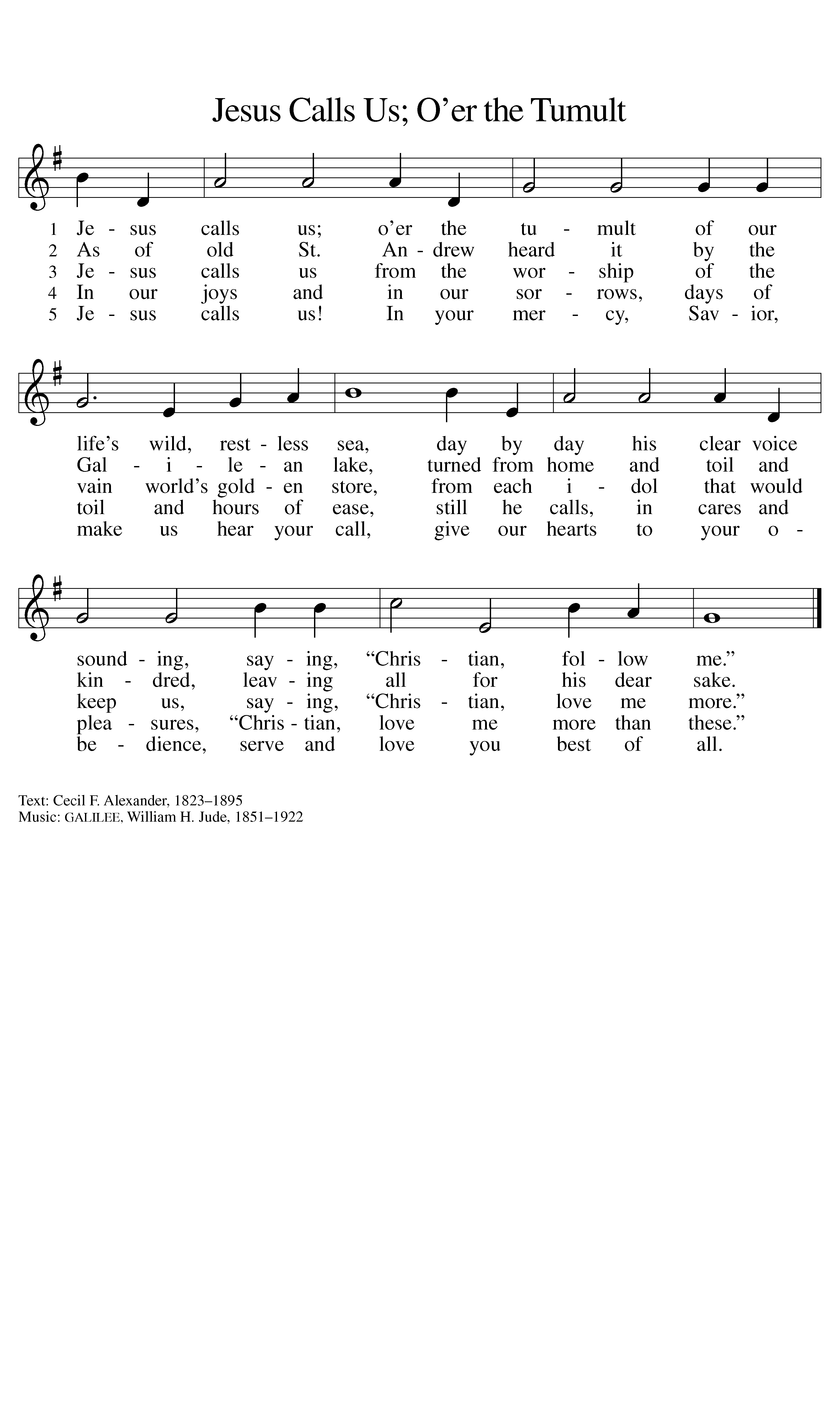 *APOSTLES’ CreedI believe in God, the Father almighty,creator of heaven and earth.I believe in Jesus Christ, his only Son, our Lord.He was conceived by the power of the Holy Spiritand born of the virgin Mary.He suffered under Pontius Pilate,was crucified, died, and was buried.He descended into hell.On the third day he rose again.He ascended into heaven,and is seated at the right hand of the Father.He will come again to judge the living and the dead.I believe in the Holy Spirit,the holy catholic Church,the communion of saints,the forgiveness of sins,the resurrection of the body,and the life everlasting. Amen*The PrayersThe Spirit of the Lord is poured out upon us in abundance; so we are bold to pray for the church, the world, and all that God has made.By your Spirit, activate within your church gifts of faith, healing, and prophecy. Unite those who profess your name across congregations, denominations, and geographic boundaries. Open our hearts to recognize and celebrate surprising miracles. God of grace,hear our prayer.Your creation reflects your generosity. Bless farmers, migrant farmworkers, orchard-keepers, ranchers, and all who tend the abundance of the land. Protect food and water sources from destruction, that all can eat and drink and be satisfied. God of grace,hear our prayer.By your Spirit, grant wisdom, knowledge, and discernment to those who hold leadership positions at any level. Direct policymakers toward compassionate decisions that build up safe and just communities. Lead all authorities in seeking and serving the common good. God of grace,hear our prayer.As Jesus provided generously in a moment of need, provide generous gifts of healing for those in need this day especially. . . . Provide abundantly for all who are hungry or thirsty, all seeking shelter, and all who seek peace. God of grace,hear our prayer.You see us for who we are and you delight in us. Embrace those struggling with self-worth, wrestling with self-identity, or facing significant life transition. Remind us that nothing can separate us from your love. God of grace,hear our prayer.You bless us through the spiritual gifts of the saints who have gone before us. We give thanks for the life of Martin Luther King Jr. and all who have modeled the way of courageous faith. God of grace,hear our prayer.Since we have such great hope in your promises, O God, we lift these and all of our prayers to you in confidence and faith; through Jesus Christ our Savior.Amen.*SHARING OF PeaceThe peace of the Lord be with you always.And also with you.Offering & *OFFERTORY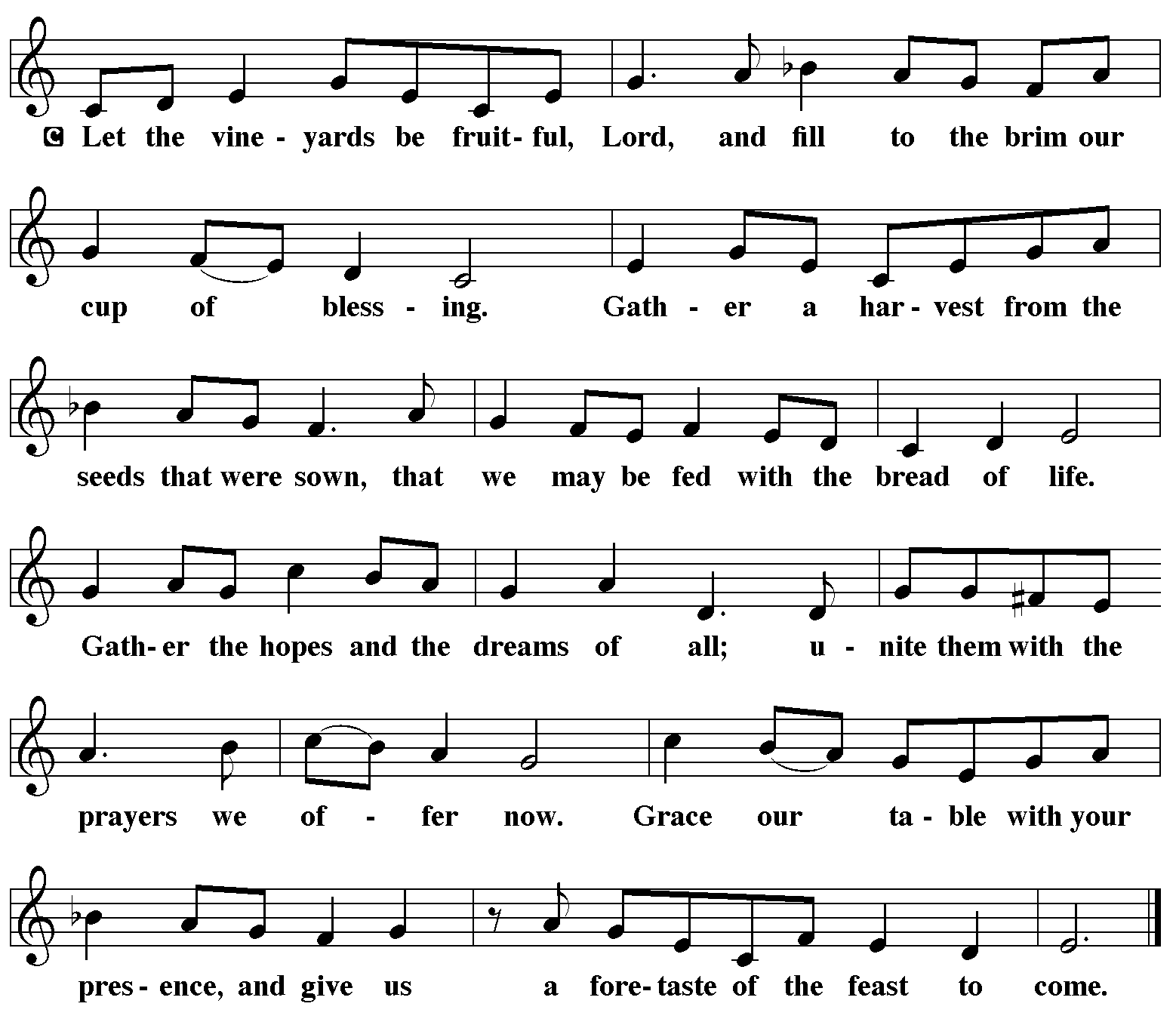 *Offertory PrayerBlessed are you, O God, Sovereign of the universe.  You offer us new beginnings and guide us on our journey.  Lead us to your table, nourish us with this heavenly food, and prepare us to carry your love to a hungry world, in the name of Christ our light.  Amen.*Dialogue The Lord be with you.And also with you.Lift up your hearts.We lift them to the Lord.Let us give thanks to the Lord our God.It is right to give him thanks and praise.*Preface It is indeed right and salutary that we should at all times and in all places offer thanks and praise to you, O Lord, holy Father, through Christ our Lord. Sharing our life, he lived among us to reveal your glory and love, that our darkness should give way to his own brilliant light. And so, with the Church on earth and the hosts of heaven, we praise your name and join their unending hymn:*Sanctus 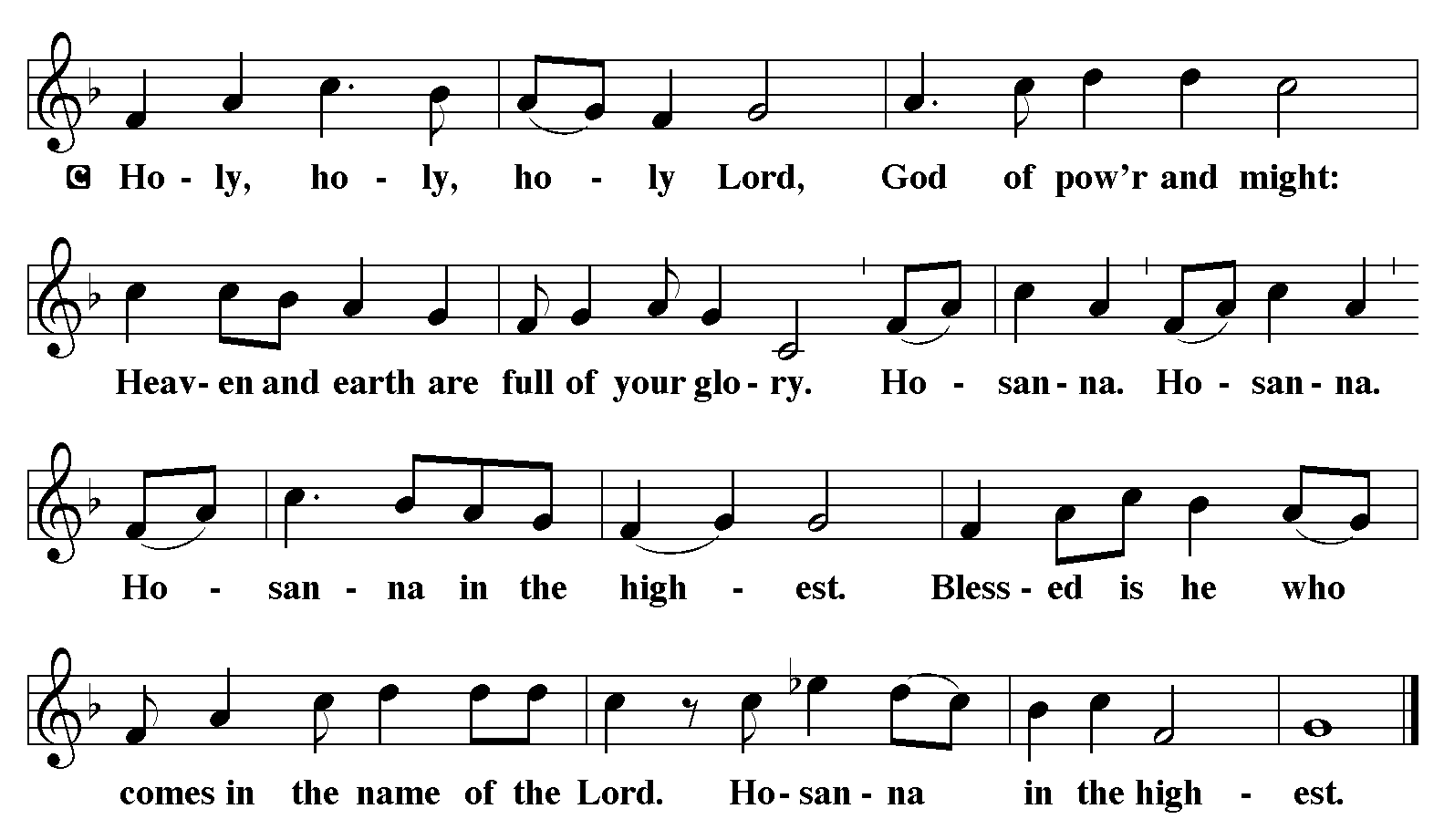 *Thanksgiving Blessed are you, Lord of heaven and earth.  In mercy for our fallen world you gave your only Son, that all those who believe in him should not perish, but have eternal life.  We give thanks to you for the salvation you have prepared for us through Jesus Christ.  Send now your Holy Spirit into our hearts, that we may receive our Lord with a living faith as he comes to us in his holy supper.Amen. Come, Lord Jesus.In the night in which he was betrayed, our Lord Jesus took bread, and gave thanks; broke it, and gave it to his disciples, saying:  Take and eat; this is my body, given for you.  Do this for the remembrance of me.Again, after supper, he took the cup, gave thanks, and gave it for all to drink, saying:  This cup is the new covenant in my blood, shed for you and for all people for the forgiveness of sin.  Do this for the remembrance of me.*Lord’s PrayerOur Father, who art in heaven,hallowed be thy name,thy kingdom come,thy will be done,on earth as it is in heaven.Give us this day our daily bread;and forgive us our trespasses,as we forgive thosewho trespass against us;and lead us not into temptation,but deliver us from evil.For thine is the kingdom,and the power, and the glory,forever and ever. Amen.CommunionCommunion Hymn 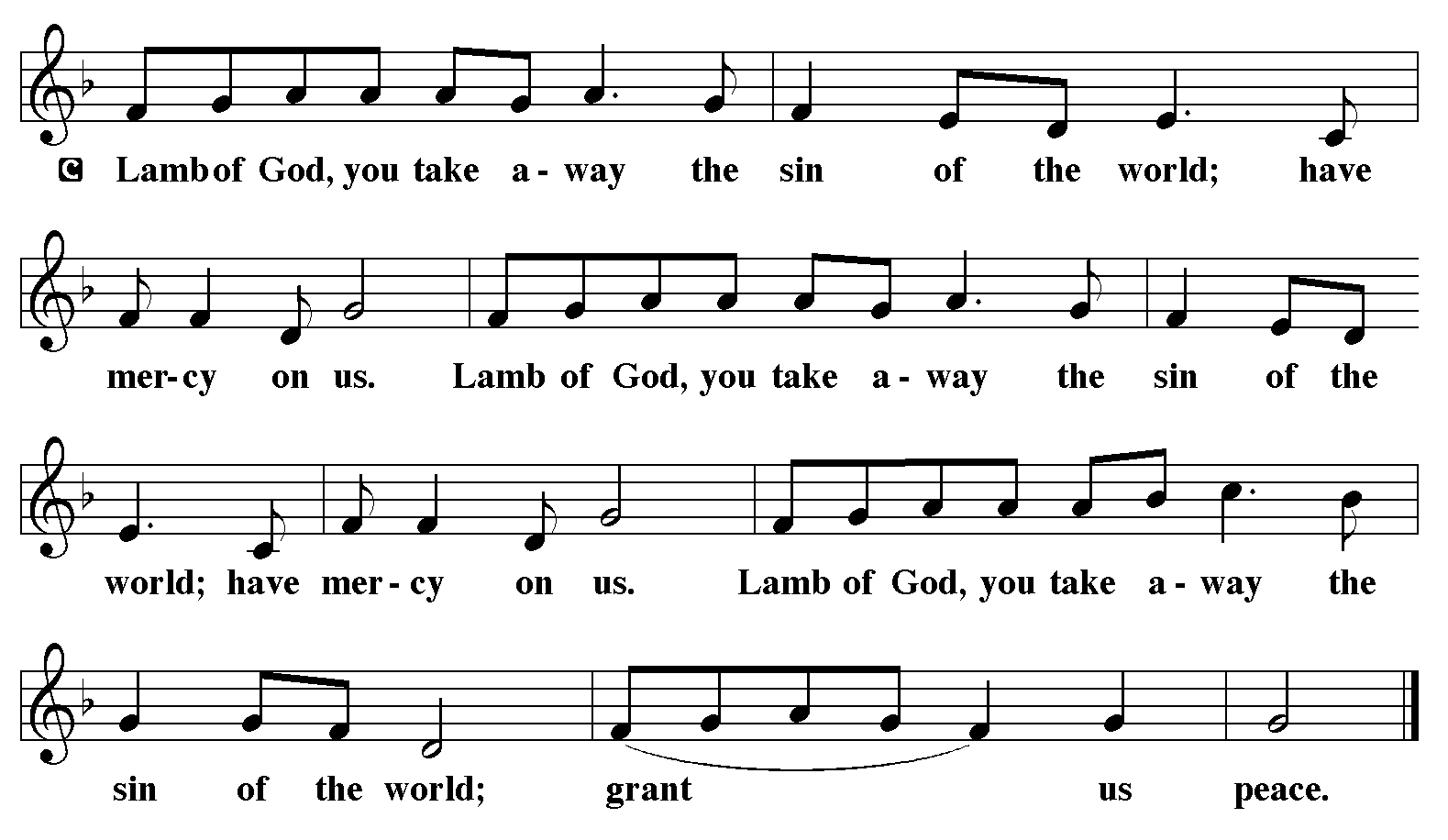 COMMUNION HYMN 						                  LBW 205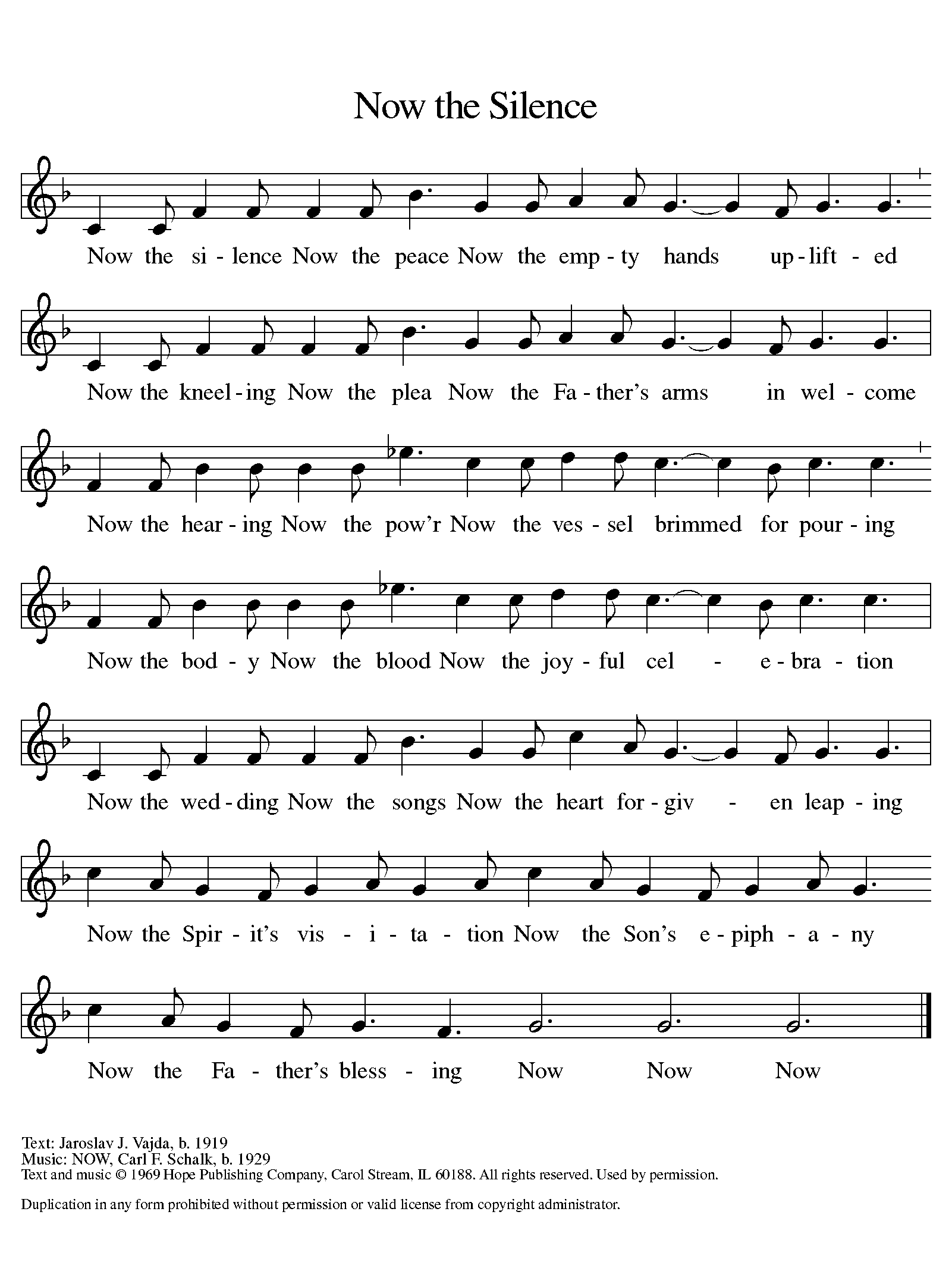 Reprinted with permission under OneLicense #A734599.COMMUNION HYMN 							      WOV 701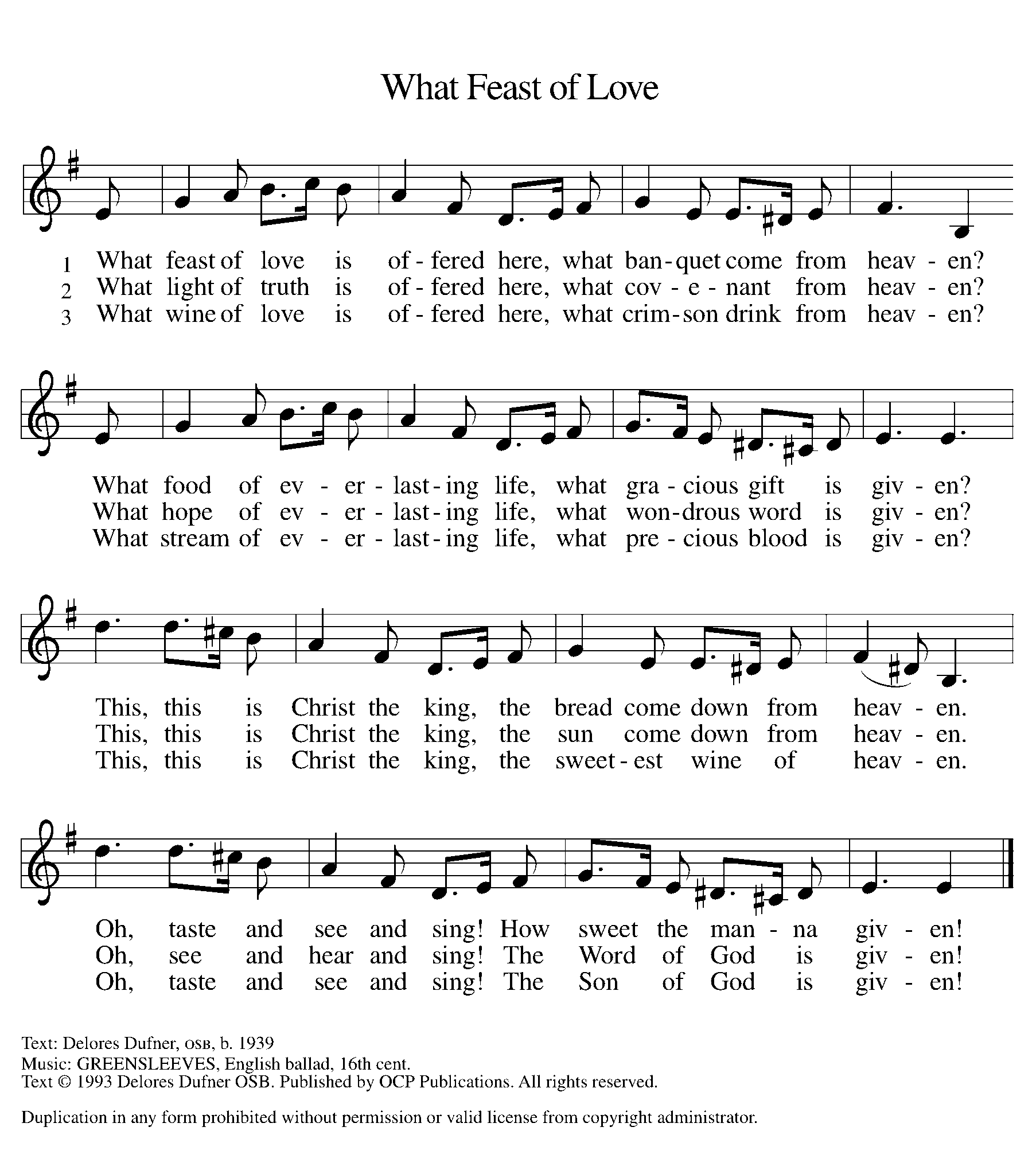 Reprinted with permission under OneLicense #A734599.*Post-Communion Canticle The body and blood of our Lord Jesus Christ strengthen you and keep you in his grace.Amen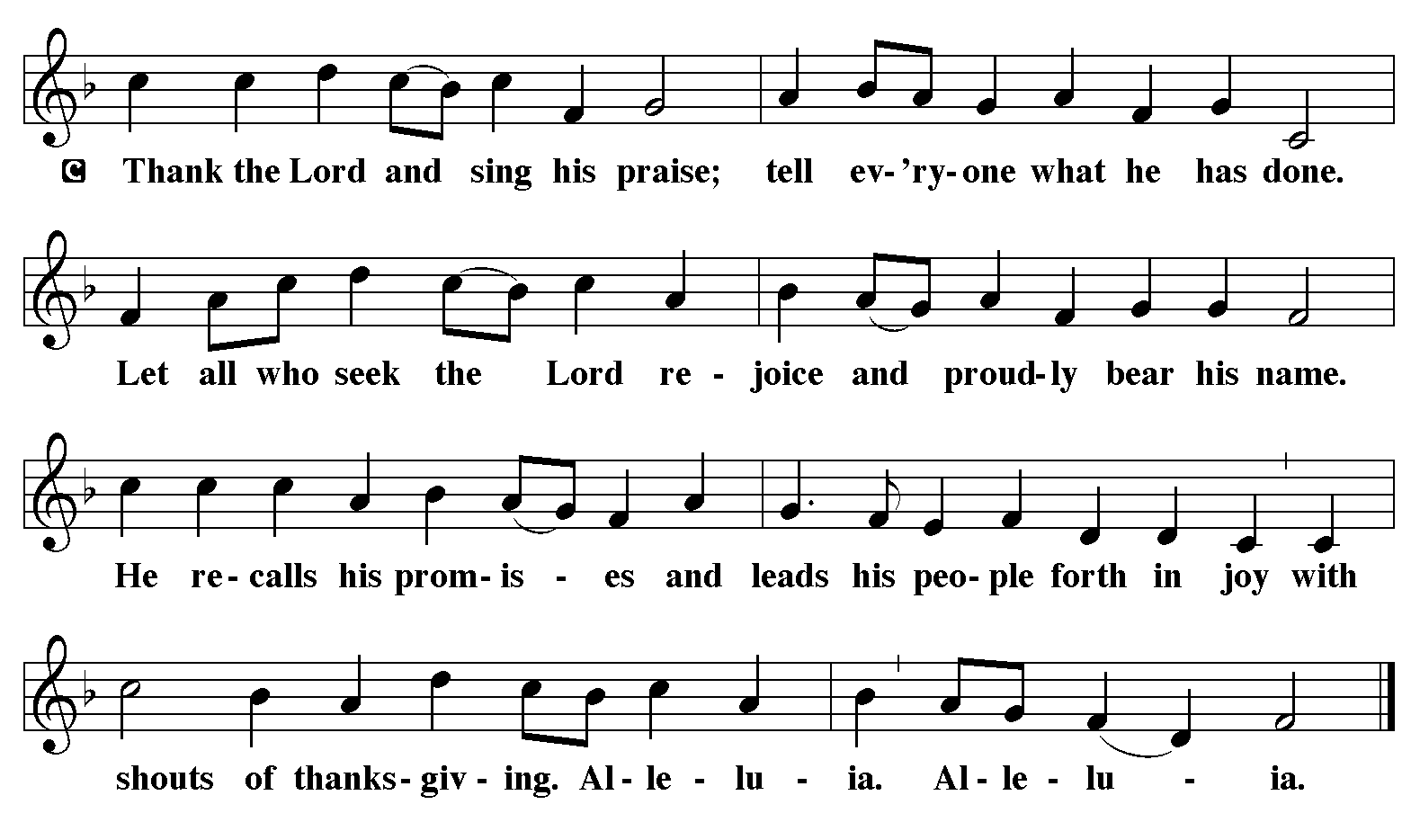 *Post-Communion PrayerLet us pray.We give you thanks, almighty God, that you have refreshed us through the healing power of this gift of life; and we pray that in your mercy you would strengthen us, through this gift, in faith toward you and in fervent love toward one another; for the sake of Jesus Christ our Lord.  AmenAnnouncements*BlessingGod, who leads you in pathways of righteousness, who rejoices over you, and who calls you by name, ☩ bless your going out and your coming in, today and forever.Amen.CLOSING HYMN								        LBW 90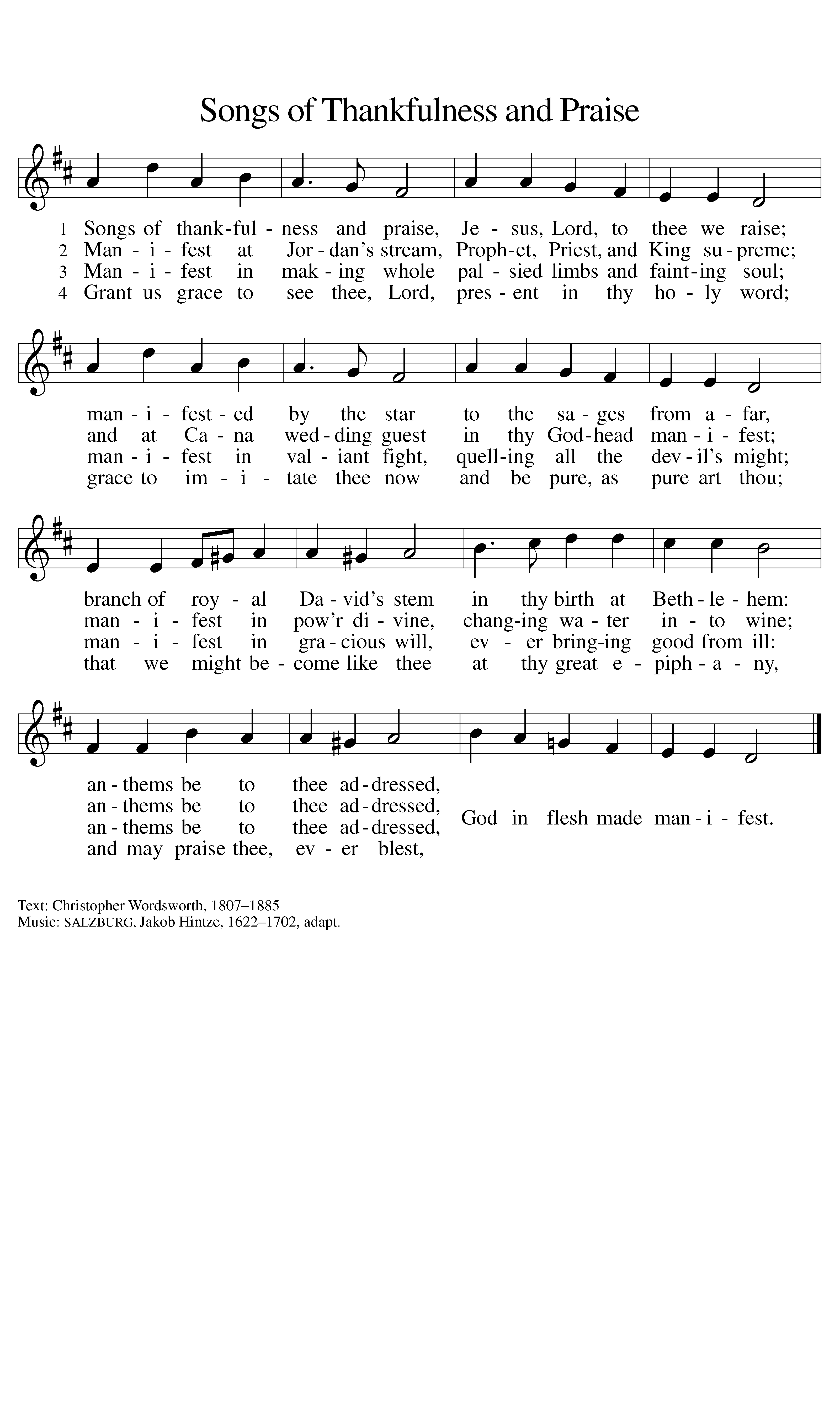 DismissalGo in peace. Serve the Lord.Sharing God’s love and care, today and always.
From sundaysandseasons.com.Copyright © 2022 Augsburg Fortress. All rights reserved.GOSPEL MESSAGEJanuary 16, 2022**SECOND SUNDAY AFTER EPIPHANYWater Is LifeMany of us are accustomed to having fresh, clean water available whenever we want it. Yet residents of the city of Flint, Michigan, have not had clean tap water for more than seven years. And because of global climate change, other people are discovering the catastrophic and life-altering effects of prolonged drought—not enough water—or greatly increased flooding—too much water. Water can be an immense force of destruction. Yet, without it, there is no life. In fact, people protesting the route of the Dakota Access Pipeline, which would run under part of a lake near the Standing Rock Indian Reservation, adopted the chant “Mni wiconi,” which means “water is life” in the language of the Dakota Sioux.Water, both as a symbol and as a physical reality, flows through all of the Bible, from the first moments of creation to the people thirsting on their journey through the wilderness in Exodus and through the river in the book of Revelation. In the Gospel of John, water is a potent symbol of God’s power. If water is life, the one who can walk on water amid a destructive storm or, in today’s reading, turn water into wine, commands life itself. As Jesus quietly demonstrates his power over life itself at Cana, we see that in God, life is unlimitedly abundant. After Jesus’ intervention there was no lack of wine; the wedding party continued with joy. Perhaps we are so accustomed to everything in our lives being finite and measurable that we struggle to accept life as it comes to us from God. But again and again in John’s gospel, Jesus demonstrates that this is what the kingdom of God is like: overflowing, life-giving, and abundant for all.From sundaysandseasons.com.Copyright © 2022 Augsburg Fortress. All rights reserved.